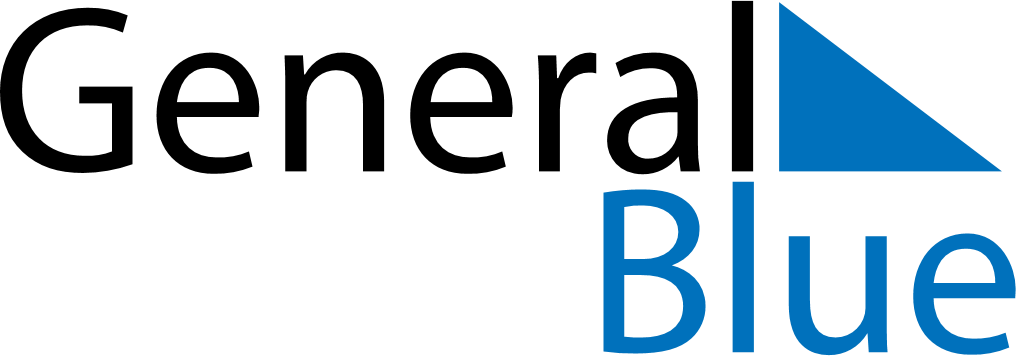 May 2024May 2024May 2024May 2024May 2024May 2024Parnaiba, Piaui, BrazilParnaiba, Piaui, BrazilParnaiba, Piaui, BrazilParnaiba, Piaui, BrazilParnaiba, Piaui, BrazilParnaiba, Piaui, BrazilSunday Monday Tuesday Wednesday Thursday Friday Saturday 1 2 3 4 Sunrise: 5:43 AM Sunset: 5:44 PM Daylight: 12 hours and 0 minutes. Sunrise: 5:43 AM Sunset: 5:44 PM Daylight: 12 hours and 0 minutes. Sunrise: 5:43 AM Sunset: 5:44 PM Daylight: 12 hours and 0 minutes. Sunrise: 5:43 AM Sunset: 5:44 PM Daylight: 12 hours and 0 minutes. 5 6 7 8 9 10 11 Sunrise: 5:43 AM Sunset: 5:43 PM Daylight: 12 hours and 0 minutes. Sunrise: 5:43 AM Sunset: 5:43 PM Daylight: 12 hours and 0 minutes. Sunrise: 5:43 AM Sunset: 5:43 PM Daylight: 11 hours and 59 minutes. Sunrise: 5:43 AM Sunset: 5:43 PM Daylight: 11 hours and 59 minutes. Sunrise: 5:43 AM Sunset: 5:43 PM Daylight: 11 hours and 59 minutes. Sunrise: 5:43 AM Sunset: 5:43 PM Daylight: 11 hours and 59 minutes. Sunrise: 5:43 AM Sunset: 5:43 PM Daylight: 11 hours and 59 minutes. 12 13 14 15 16 17 18 Sunrise: 5:43 AM Sunset: 5:43 PM Daylight: 11 hours and 59 minutes. Sunrise: 5:43 AM Sunset: 5:43 PM Daylight: 11 hours and 59 minutes. Sunrise: 5:43 AM Sunset: 5:43 PM Daylight: 11 hours and 59 minutes. Sunrise: 5:43 AM Sunset: 5:43 PM Daylight: 11 hours and 59 minutes. Sunrise: 5:44 AM Sunset: 5:42 PM Daylight: 11 hours and 58 minutes. Sunrise: 5:44 AM Sunset: 5:42 PM Daylight: 11 hours and 58 minutes. Sunrise: 5:44 AM Sunset: 5:42 PM Daylight: 11 hours and 58 minutes. 19 20 21 22 23 24 25 Sunrise: 5:44 AM Sunset: 5:42 PM Daylight: 11 hours and 58 minutes. Sunrise: 5:44 AM Sunset: 5:42 PM Daylight: 11 hours and 58 minutes. Sunrise: 5:44 AM Sunset: 5:42 PM Daylight: 11 hours and 58 minutes. Sunrise: 5:44 AM Sunset: 5:43 PM Daylight: 11 hours and 58 minutes. Sunrise: 5:44 AM Sunset: 5:43 PM Daylight: 11 hours and 58 minutes. Sunrise: 5:44 AM Sunset: 5:43 PM Daylight: 11 hours and 58 minutes. Sunrise: 5:44 AM Sunset: 5:43 PM Daylight: 11 hours and 58 minutes. 26 27 28 29 30 31 Sunrise: 5:45 AM Sunset: 5:43 PM Daylight: 11 hours and 58 minutes. Sunrise: 5:45 AM Sunset: 5:43 PM Daylight: 11 hours and 58 minutes. Sunrise: 5:45 AM Sunset: 5:43 PM Daylight: 11 hours and 58 minutes. Sunrise: 5:45 AM Sunset: 5:43 PM Daylight: 11 hours and 57 minutes. Sunrise: 5:45 AM Sunset: 5:43 PM Daylight: 11 hours and 57 minutes. Sunrise: 5:45 AM Sunset: 5:43 PM Daylight: 11 hours and 57 minutes. 